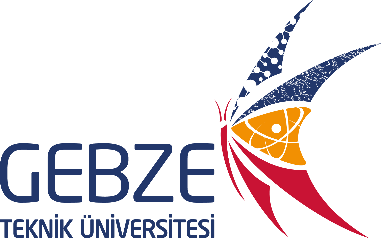 ÇEKER OCAK CİHAZININ KULLANIM TALİMATIDök. NoCH-TL-0287ÇEKER OCAK CİHAZININ KULLANIM TALİMATIİlk Yayın Tarihi10.07.2018ÇEKER OCAK CİHAZININ KULLANIM TALİMATIRevizyon Tarihi-ÇEKER OCAK CİHAZININ KULLANIM TALİMATIRevizyon No0ÇEKER OCAK CİHAZININ KULLANIM TALİMATISayfa No1Cihazın sol tarafında en altta yan yana bulunan üç adet siyah renkli düğmeyi “O” konumundan “l” konumuna alarak cihaza elektrik gelmesini sağlayınızSol tarafta en üstte bulunan beyaz renkli dönen düğmeyi kullanarak fan hızını ayarlayınız. Bu düğmenin hemen altında yer alan düğmeyi kullanarak cihazın içerisindeki lambayı yakınız veya söndürünüzÜç adet açma/kapama düğmesinin üzerinde yer alan iki adet elektrik prizini, çeker ocak içerisine koyulan diğer cihazlara elektrik sağlamak için kullanınız. Her hangi bir acil durumda kırmızı renkli butona basarak cihaza gelen elektriği kesinizCihaz kapatılmak istendiğinde üç adet siyah renkli düğmeyi “l” konumundan “O” konumuna alarak cihazı kapatınız